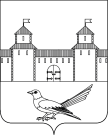 от 18.07.2016 № 1209-пОб уточнении почтового адреса жилого помещения (дома)	Руководствуясь статьей 16 Федерального закона от 06.10.2003 №131-ФЗ «Об общих принципах организации местного самоуправления в Российской Федерации», статьями 32, 35, 40 Устава муниципального образования Сорочинский городской округ Оренбургской области, свидетельством о государственной регистрации права серии 56-АА №068080 от 19.06.2006, договором купли-продажи от 25.05.2006, договором аренды земельного участка №2188 от 26.07.2006, кадастровым планом земельного участка от 05.07.2006 №45/06-1343, кадастровым паспортом здания от 13.07.2016 №99/2016/5291665 и поданным заявлением (вх.№Бз-936 от 30.06.2016) администрация Сорочинского городского округа Оренбургской области постановляет: Считать почтовый адрес жилого помещения (дома) с кадастровым номером 56:45:0101050:374, расположенного на земельном участке с кадастровым номером 56:45:0101050:0104, следующим: Российская Федерация, Оренбургская область, г. Сорочинск, ул. Калинина, д. 59 «А».Контроль за исполнением настоящего постановления возложить на главного архитектора муниципального образования Сорочинский городской округ Оренбургской области – Крестьянова А.Ф.Настоящее постановление вступает в силу со дня подписания и подлежит размещению на Портале муниципального образования Сорочинский городской округ Оренбургской области.И.о. главы муниципального образованияСорочинский городской округ – первый заместитель главы администрации городского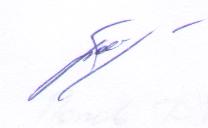 округа по оперативному управлениюмуниципальным хозяйством                                                                 А.А. БогдановРазослано: в дело, Управлению архитектуры, заявителю, ОУФМС, Кузнецову В.Г.,  прокуратуреАдминистрация Сорочинского городского округа Оренбургской области	П О С Т А Н О В Л Е Н И Е 